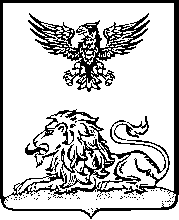 ГРАЙВОРОНСКАЯ ТЕРРИТОРИАЛЬНАЯ ИЗБИРАТЕЛЬНАЯ КОМИССИЯПОСТАНОВЛЕНИЕВ целях единообразного применения законодательства о выборах в период работы с избирательными документами, представляемыми в ходе подготовки и проведения выборов депутатов Совета депутатов Грайворонского городского округа второго созыва 10 сентября 2023 года в организующую выборы Грайворонскую территориальную избирательную комиссию, в соответствии со статьями 32 - 35, 37, 38, 41, 43, 58, 59 Федерального закона от 12 июня 2002 года №67-ФЗ «Об основных гарантиях избирательных прав и права на участие в референдуме граждан Российской Федерации», статьями 21, 25, 26, 27, 36 Федерального закона от 11 июля 2001 года №95-ФЗ «О политических партиях», статьями 36-38, 42-47, 51, 67, 68, 93 Избирательного кодекса Белгородской области, руководствуясь постановлением Центральной избирательной комиссии Российской Федерации от 11 июня 2014 года №235/1486-6 «О методических рекомендациях по вопросам, связанным с выдвижением и регистрацией кандидатов, списков кандидатов на выборах в органы государственной власти субъектов Российской Федерации и органы местного самоуправления» Грайворонская территориальная избирательная комиссия постановляет:1. Утвердить Перечень и формы документов, представляемых в Грайворонскую территориальную избирательную комиссию при проведении выборов депутатов Совета депутатов Грайворонского городского округа второго созыва 10 сентября 2023 года (прилагается).2. Рекомендовать политическим партиям и другим участникам избирательной кампании осуществлять подготовку избирательных документов, представляемых в Грайворонскую территориальную избирательную комиссию, в соответствии с Перечнем и формами документов, утвержденным настоящим постановлением.3. Направить настоящее постановление региональным и местным отделениям политических партий, разместить на странице Грайворонской территориальной избирательной комиссии на официальных сайтах Избирательной комиссии Белгородской области и органов местного самоуправления Грайворонского городского округа в информационно-телекоммуникационной сети «Интернет».4. Контроль за исполнением настоящего постановления возложить на секретаря Грайворонской территориальной избирательной комиссии Л.А. Угольникову.Перечень и формы документов, представляемые избирательными объединениями и кандидатами при проведении выборов депутатов Совета депутатов Грайворонского городского округа второго созыва 10 сентября 2023 года1.Документы, представляемые уполномоченными представителями избирательного объединения при выдвижении списка кандидатов в депутаты Совета депутатов Грайворонского городского округа второго созыва по единому избирательному округу1.1. Извещение о проведении съезда (конференции, общего собрания) избирательного объединения (приложение №1). В случае выдвижения избирательным объединением списка кандидатов по единому избирательному округу и по одномандатным избирательным округам одновременно, извещение о проведении мероприятий по выдвижению списков кандидатов избирательным объединением может быть единым.1.2. Список кандидатов по единому избирательному округу (одновременно с бумажным носителем рекомендуется представлять список в машиночитаемом виде) по форме (приложение №2), утвержденной Грайворонской территориальной избирательной комиссией, организующей подготовку и проведение выборов в Совет депутатов Грайворонского городского округа второго созыва.1.3. Решение съезда (конференции, общего собрания) избирательного объединения о выдвижении списка кандидатов по единому избирательному округу, оформленное выпиской из протокола, подготовленной в соответствии с уставом избирательного объединения (приложение №3).1.4. Сведения о зарегистрированных делегатах съезда (конференции, участниках общего собрания), заверенные собственноручной подписью руководителя и печатью избирательного объединения (приложение №4).1.5. Документ, подтверждающий согласование с соответствующим органом политической партии кандидатур, выдвигаемых в качестве кандидатов, если такое согласование предусмотрено уставом политической партии.1.6. Решение о назначении уполномоченных представителей избирательного объединения, уполномоченных представителей избирательного объединения по финансовым вопросам (приложение №5) со списком уполномоченных представителей избирательного объединения (приложение №6) и заявления уполномоченных представителей о согласии осуществлять установленные избирательным объединением полномочия (приложение №7), а также копия паспорта каждого уполномоченного представителя избирательного объединения (отдельных страниц паспорта, определенных ЦИК России) или документа, заменяющего паспорт гражданина Российской Федерации. 1.7. Копии предъявленных доверенностей уполномоченных представителей избирательного объединения по финансовым вопросам.1.8. Удостоверенная избирательным объединением копия документа о государственной регистрации избирательного объединения.1.9. Официально заверенный постоянно действующим руководящим органом политической партии, ее регионального отделения список граждан, включенных в соответствующий список кандидатов и являющихся членами данной политической партии (приложение №8).1.10. Письменные заявления каждого кандидата, включенного в список кандидатов в депутаты, о согласии баллотироваться в составе списка кандидатов по единому избирательному округу с обязательством в случае его избрания прекратить деятельность, несовместимую со статусом депутата (приложение №9).1.11. Сведения о размере и об источниках доходов каждого кандидата из списка кандидатов за 2022 год, а также об имуществе, принадлежащем каждому кандидату на праве собственности (в том числе совместной собственности), о счетах, вкладах в банках, ценных бумагах по состоянию на 01 июня 2023 года (одновременно с бумажным носителем рекомендуется представлять сведения в машиночитаемом виде), составленные по форме, установленной Федеральным законом «Об основных гарантиях избирательных прав и права на участие в референдуме граждан Российской Федерации» (приложение №10). 1.12. Копии паспортов (копии страниц 2, 3, 5, 18 и 19 паспорта) или иных документов, заменяющих паспорт гражданина (также представляются копии соответствующих документов о смене фамилии, или имени, или отчества каждого из кандидатов, менявших фамилию, заверенные уполномоченным представителем).1.13. Копии документов о профессиональном образовании каждого из кандидатов, подтверждающих сведения, указанные в заявлении кандидата о согласии баллотироваться. 1.14. Копии трудовых книжек или справки с основного места работы либо выписки из трудовых книжек или иные документы каждого из кандидатов для подтверждения сведений об основном месте работы или службы, о занимаемой должности (в соответствии со статьей 62 Трудового кодекса Российской Федерации), а при отсутствии основного места работы или службы – копии документов, подтверждающих сведения о роде занятий (о деятельности, приносящей ему доход) или о статусе неработающего кандидата – пенсионер, безработный, учащийся (с указанием наименования образовательной организации), домохозяйка (домохозяин), временно неработающий).1.15. Справки из законодательных органов государственной власти, представительных органов муниципальных образований об исполнении кандидатами обязанностей депутата на непостоянной основе.1.16. Документ о принадлежности кандидата к политической партии либо не более чем к одному иному общественному объединению, зарегистрированному не позднее 10 сентября 2022 года, и свой статус в этой политической партии, этом общественном объединении, если эти сведения кандидат указал в заявлении о согласии баллотироваться (приложение №11).1.17. Удостоверенную избирательным объединением копию документа о государственной регистрации избирательного объединения, а если избирательное объединение не является юридическим лицом, – решение о его создании, которое может быть заверено руководителем постоянно действующего органа избирательного объединения (руководителем регионального отделения политической партии).1.18. Сведения о полном и сокращенном (кратком) наименовании избирательного объединения (с учетом требований, установленных пунктом 10 статьи 35 Федерального закона «Об основных гарантиях избирательных прав и права на участие в референдуме граждан Российской Федерации»).1.19. Эмблема избирательного объединения, описание которой содержится в уставе.1.20. Две фотографии (цветные или черно-белые, на глянцевой или на матовой бумаге, размером 3х4 см, без уголка) каждого кандидата в составе списка кандидатов, на которых с обратной стороны указываются фамилия и инициалы каждого кандидата (фотографии предоставляются в конвертах, на которых указываются наименование избирательного объединения и используются для оформления удостоверений кандидатов).2. Документы, представляемые кандидатами в депутаты Совета депутатов Грайворонского городского округа второго созыва по одномандатным избирательным округам, выдвинутыми в порядке самовыдвиженияПри самовыдвижении кандидата в соответствующую избирательную комиссию должны быть представлены следующие документы: 2.1. Письменное заявление кандидата о согласии баллотироваться с обязательством в случае его избрания прекратить деятельность, несовместимую со статусом депутата (приложение №9).2.2. Копия паспорта (копии страниц 2, 3, 5, 18 и 19 паспорта) или иного документа, заменяющего паспорт гражданина, заверенная кандидатом (если кандидат менял фамилию, или имя, или отчество, представляются также копии соответствующих документов).2.3. Сведения о размере и об источниках доходов кандидата за 2022 год, а также об имуществе, принадлежащем кандидату на праве собственности (в том числе совместной собственности), о счетах, вкладах в банках, ценных бумагах по состоянию на 01 июня 2023 года (одновременно с бумажным носителем рекомендуется представлять сведения в машиночитаемом виде), составленные по форме, установленной Федеральным законом «Об основных гарантиях избирательных прав и права на участие в референдуме граждан Российской Федерации» (приложение №10).2.4. Копия документа о профессиональном образовании кандидата, подтверждающая сведения, указанные в заявлении кандидата о согласии баллотироваться. 2.5. Копия трудовой книжки или справка с основного места работы либо выписка из трудовой книжки или иные документы для подтверждения сведений об основном месте работы или службы, о занимаемой должности (в соответствии со статьей 62 Трудового кодекса Российской Федерации), а при отсутствии основного места работы или службы – копии документов, подтверждающих сведения о роде занятий (о деятельности, приносящей ему доход) или о статусе неработающего кандидата – пенсионер, безработный, учащийся (с указанием наименования образовательной организации), домохозяйка (домохозяин), временно неработающий).2.6. Справка из законодательного органа государственной власти, представительного органа муниципального образования об исполнении кандидатом обязанностей депутата на непостоянной основе.2.7. Документ о принадлежности кандидата к политической партии либо не более чем к одному иному общественному объединению, зарегистрированному не позднее 10 сентября 2022 года, с указанием своего статуса в этой политической партии, этом общественном объединении (если эти сведения кандидат указал в заявлении о согласии баллотироваться) (приложение №11).2.8. Две фотографии (цветные или черно-белые, на глянцевой или на матовой бумаге, размером 3х4 см, без уголка), на которых с обратной стороны указываются фамилия и инициалы кандидата (фотографии предоставляются для оформления удостоверений кандидатов).3. Документы, представляемые избирательным объединением при выдвижении кандидатов в депутаты Совета депутатов Грайворонского городского округа второго созыва по одномандатным избирательным округамВ случае если избирательным объединением осуществляется выдвижение кандидатов только по одномандатным избирательным округам, уполномоченный представитель избирательного объединения представляет в соответствующую избирательную комиссию муниципального образования следующие документы:3.1. Извещение о проведении съезда (конференции, общего собрания) избирательного объединения (приложение №1).3.2. Список кандидатов по одномандатным избирательным округам (одновременно с бумажным носителем рекомендуется представлять список в машиночитаемом виде) по форме, утвержденной Грайворонской территориальной избирательной комиссией (приложение №12).3.3. Письменные заявления каждого кандидата о согласии баллотироваться с обязательством в случае его избрания прекратить деятельность, несовместимую со статусом депутата (приложение №9).3.4. Решение (выписка из протокола) о назначении уполномоченных представителей избирательного объединения (приложение №5), список (приложение №6) и заявления о согласии быть уполномоченными представителями (приложение №7), а также копия паспорта каждого уполномоченного представителя избирательного объединения (отдельных страниц паспорта, определенных ЦИК России) или документа, заменяющего паспорт гражданина Российской Федерации.3.5. Решение съезда (конференции, общего собрания) избирательного объединения о выдвижении кандидатов по одномандатным избирательным округам списком, оформленное выпиской из протокола, подготовленной в соответствии с уставом избирательного объединения, с приложением сведений о зарегистрированных делегатах съезда или конференции, участниках общего собрания, членах коллегиального постоянно действующего руководящего органа, заверенных собственноручной подписью руководителя и печатью избирательного объединения (приложение №3).3.6. Документ, подтверждающий согласование с соответствующим органом политической партии, иного общественного объединения кандидатур, выдвигаемых в качестве кандидатов, если такое согласование предусмотрено уставом политической партии, иного общественного объединения.3.7. Удостоверенную избирательным объединением копию документа о государственной регистрации избирательного объединения, а если избирательное объединение не является юридическим лицом, – решение о его создании, которое может быть заверено руководителем постоянно действующего органа избирательного объединения (руководителем регионального отделения политической партии).3.8. Для общественных объединений (за исключением политических партий, их региональных отделений и местных отделений) – копию устава общественного объединения, заверенную постоянно действующим руководящим органом общественного объединения.3.9. Сведения о полном и сокращенном (кратком) наименовании избирательного объединения (с учетом требований, установленных пунктом 10 статьи 35 Федерального закона «Об основных гарантиях избирательных прав и права на участие в референдуме граждан Российской Федерации»). 3.10. В случае если избирательным объединением осуществлено выдвижение списка кандидатов по единому избирательному округу и списка кандидатов по одномандатным избирательным округам, то документы, указанные в пунктах 3.4, 3.9 и сведения о зарегистрированных делегатах съезда или конференции, участниках общего собрания, указанные в пункте 3.5 настоящего Примерного перечня, повторно в избирательную комиссию могут не представляться.4. Документы, представляемые при выдвижении кандидатами в депутаты Совета депутатов Грайворонского городского округа второго созыва по одномандатным избирательным округам, выдвинутыми избирательными объединениями После заверения Грайворонской территориальной избирательной комиссией списка кандидатов по одномандатным избирательным округам кандидаты, выдвинутые в составе указанного списка, представляют в избирательную комиссию следующие документы:4.1. Сведения о размере и об источниках доходов каждого кандидата за 2022 год, а также об имуществе, принадлежащем кандидату на праве собственности (в том числе совместной собственности), о счетах, вкладах в банках, ценных бумагах по состоянию на 01 июня 2023 года (одновременно с бумажным носителем рекомендуется представлять сведения в машиночитаемом виде), составленные по форме, установленной Федеральным законом «Об основных гарантиях избирательных прав и права на участие в референдуме граждан Российской Федерации» (приложение №10).4.2. Копия паспорта (копии страниц 2, 3, 5, 18 и 19 паспорта) или иного документа, заменяющего паспорт гражданина, заверенная кандидатом (если кандидат менял фамилию, или имя, или отчество, представляются также копии соответствующих документов).4.3. Копия документа о профессиональном образовании кандидата, подтверждающая сведения, указанные в заявлении кандидата о согласии баллотироваться. 4.4. Копия трудовой книжки или справка с основного места работы либо выписка из трудовой книжки или иные документы для подтверждения сведений об основном месте работы или службы, о занимаемой должности (в соответствии со статьей 62 Трудового кодекса Российской Федерации), а при отсутствии основного места работы или службы – копии документов, подтверждающих сведения о роде занятий (о деятельности, приносящей ему доход) или о статусе неработающего кандидата – пенсионер, безработный, учащийся (с указанием наименования образовательной организации), домохозяйка (домохозяин), временно неработающий).4.5. Справка из законодательного органа государственной власти, представительного органа муниципального образования об исполнении кандидатом обязанностей депутата на непостоянной основе.4.6. Документ о принадлежности кандидата к политической партии либо не более чем к одному иному общественному объединению, зарегистрированному не позднее 10 сентября 2022 года, с указанием своего статуса в этой политической партии, этом общественном объединении (если эти сведения кандидат указал в заявлении о согласии баллотироваться) (приложение №11).4.7. Две фотографии (цветные или черно-белые, на глянцевой или на матовой бумаге, размером 3х4 см, без уголка), на которых с обратной стороны указываются фамилия и инициалы кандидата (фотографии предоставляются для оформления удостоверений кандидатов).5.Представление документов для регистрации списка кандидатов,выдвинутого по единому избирательному округуДля регистрации списка кандидатов по единому избирательному округу избирательное объединение, наряду с ранее представленными документами по выдвижению списка кандидатов, представляет в Грайворонскую территориальную избирательную комиссию следующие документы: 1) в случае проведения избирательным объединением сбора подписей в поддержку выдвижения списка кандидатов по единому избирательному округу:подписные листы в сброшюрованном и пронумерованном виде (по форме, установленной Федеральным законом «Об основных гарантиях избирательных прав и права на участие в референдуме граждан Российской Федерации») в соответствии с образцом, утвержденным Грайворонской территориальной избирательной комиссией;протокол об итогах сбора подписей избирателей (одновременно с бумажным носителем рекомендуется представлять сведения в машиночитаемом виде) (приложение №13);сведения об изменениях в списке кандидатов, произошедших после его заверения, либо об изменениях в данных о кандидате (кандидатах) в составе списка кандидатов, ранее представленных в Грайворонскую территориальную избирательную комиссию (приложение №14);первый финансовый отчет избирательного объединения по форме, установленной Избирательной комиссией Белгородской области (приложение №15). К первому финансовому отчету прилагается выданная филиалом Сбербанка выписка (справка) об остатке денежных средств на специальном избирательном счете;копии документов, подтверждающих оплату изготовления подписных листов за счет средств избирательного фонда;2) в случае если список кандидатов по единому избирательному округу выдвинут избирательным объединением, которое в соответствии со статьей 421 Избирательного кодекса Белгородской области освобождено от сбора подписей избирателей в поддержку выдвижения списка кандидатов, то представляются следующие документы:сведения об изменениях в списке кандидатов, произошедших после его заверения, либо об изменениях в данных о кандидате (кандидатах) в составе списка кандидатов, ранее представленных в Грайворонскую территориальную избирательную комиссию (приложение №14);первый финансовый отчет избирательного объединения по форме, установленной Избирательной комиссией Белгородской области (приложение №15). К первому финансовому отчету прилагается выданная филиалом Сбербанка выписка (справка) об остатке денежных средств на специальном избирательном счете.6. Документы, представляемые для регистрации кандидата в депутаты по одномандатному избирательному округуДля регистрации кандидата по одномандатному избирательному округу, наряду с ранее представленными документами по выдвижению кандидата, в Грайворонскую территориальную избирательную комиссию должны быть представлены лично кандидатом:1) в случае проведения кандидатом по одномандатному избирательному округу сбора подписей избирателей в поддержку своего выдвижения:подписные листы в сброшюрованном и пронумерованном виде (по форме, установленной Федеральным законом «Об основных гарантиях избирательных прав и права на участие в референдуме граждан Российской Федерации») в соответствии с образцом, утвержденным Белгородской городской территориальной избирательной комиссией;протокол об итогах сбора подписей избирателей (одновременно с бумажным носителем рекомендуется представлять сведения в машиночитаемом виде) (приложение №16); сведения об изменениях в данных о кандидате, ранее представленных в избирательную комиссию (приложение №17);уведомление об открытии специального счета для формирования избирательного фонда кандидата (приложение №35);первый финансовый отчет кандидата по форме, установленной Избирательной комиссией Белгородской области (приложение №15). К первому финансовому отчету прилагается выданная филиалом Сбербанка выписка (справка) об остатке денежных средств на специальном избирательном счете;копии документов, подтверждающих оплату изготовления подписных листов за счет средств избирательного фонда;2) в случае если кандидат выдвинут избирательным объединением, кандидаты которого в соответствии со статьей 421 Избирательного кодекса Белгородской области освобождены от сбора подписей избирателей, то представляются следующие документы:сведения об изменениях в данных о кандидате, ранее представленных в избирательную комиссию (приложение №17);первый финансовый отчет кандидата по форме, установленной Избирательной комиссией Белгородской области (приложение №15). К первому финансовому отчету прилагается выданная филиалом Сбербанка выписка (справка) об остатке денежных средств на специальном избирательном счете.7. Некоторые формы документов, представляемых кандидатами и избирательными объединениями для назначения доверенных лиц7.1. Форма представления уполномоченного органа избирательного объединения о назначении доверенных лиц (приложение 18), если данное полномочие не установлено в уставе избирательного объединения дополнительно предоставляется решение о делегировании полномочий по назначению и прекращению полномочий доверенных лиц (приложение №19).7.2.Форма заявления кандидата по одномандатному избирательному округу о назначении доверенных лиц (приложение №20).7.3. Форма списка доверенных лиц, назначенных кандидатом по одномандатному избирательному округу (приложение №21).7.4. Форма списка доверенных лиц, назначенных избирательным объединением (приложение №22).7.5. Форма заявления гражданина о согласии быть доверенным лицом (приложение №23).8. Формы документов, представляемых в Грайворонскую территориальную избирательную комиссию при выбытии кандидатов из списка кандидатов по единому избирательному округу, кандидата по одномандатному избирательному округу, отзыве списка кандидатов, кандидата по одномандатному избирательному округу, исключении кандидата из списка кандидатов по единому избирательному округу8.1.Форма заявления кандидата, состоящего в списке кандидатов по единому избирательному округу, кандидата по одномандатному избирательному округу об отказе от дальнейшего участия в выборах (приложение №24).8.2. Форма решения съезда (конференции, общего собрания) избирательного объединения, выдвинувшего список кандидатов, об отзыве списка кандидатов по единому избирательному округу (кандидата по одномандатному избирательному округу) (приложение №25).8.3. Форма решения съезда (конференции, общего собрания) избирательного объединения, выдвинувшего список кандидатов по единому избирательному округу, об исключении кандидата из заверенного (зарегистрированного) избирательной комиссией списка кандидатов (приложение №26). 9. Некоторые формы документов, представляемые для назначения наблюдателей в участковую избирательную комиссию9.1. Форма направления для назначения наблюдателя в соответствующую участковую избирательную комиссию избирательного участка с указанием сведений, предусмотренных частью 7 статьи 34 Избирательного кодекса Белгородской области (приложение №27).9.2.Форма списка назначенных в участковые избирательные комиссии наблюдателей, представляемая в Грайворонскую территориальную избирательную комиссию (приложение №28).10. Формы документов, представляемые кандидатами, признанными избранными10.1. Форма заявления кандидата, избранного депутатом Совета депутатов Грайворонского городского округа второго созыва, о том, что он не исполняет полномочий, несовместимых со статусом депутата Совета депутатов (приложение №29).10.2. Форма заявления кандидата, избранного депутатом Совета депутатов Грайворонского городского округа второго созыва, о сложении полномочий, несовместимых со статусом депутата Совета депутатов (приложение №30).10.3. Форма заявления кандидата, избранного депутатом Совета депутатов второго созыва, об отказе от получения мандата депутата Совета депутатов Грайворонского городского округа второго созыва (приложение №31).11. Формы документов, представляемые избирательным объединением при прекращении полномочий уполномоченных представителей избирательного объединения, документов, представляемых избирательным объединением и кандидатом по одномандатному избирательному округу при отзыве доверенных лиц11.1. Форма решения уполномоченного органа избирательного объединения о прекращении полномочий уполномоченных представителей избирательного объединения (приложение №32).11.2. Форма решения уполномоченного органа избирательного объединения об отзыве доверенных лиц (приложение №33).11.3. Форма заявления кандидата по одномандатному избирательному округу об отзыве доверенных лиц (приложение №34).Приложение №1к Перечню и формам документов       (рекомендуемая форма)Извещениео проведении съезда (конференции, общего собрания)избирательного объединения	Избирательное объединение____________________________________					                                      (наименование избирательного объединения)   уведомляет Грайворонскую территориальную избирательную комиссию о том, что в соответствии со статьей 42 Избирательного кодекса Белгородской области проводит__________________________________________________________________(дата, время и место проведения)съезд (конференцию, общее собрание) по вопросам:1. О выдвижении списка кандидатов в депутаты Совета депутатов Грайворонского городского округа второго созыва по единому избирательному округу. 2. О выдвижении списка кандидатов в депутаты Совета депутатов Грайворонского городского округа второго созыва по одномандатным избирательным округам. 3. Решение иных вопросов, связанных с участием избирательного объединения в выборах депутатов Совета депутатов Грайворонского городского округа второго созыва 10 сентября 2023 года.Контактный телефон: __________________.«____» ________________ 2023 годаПриложение №2к Перечню и формам документов (обязательная форма)В Грайворонскую территориальную избирательную комиссию Приложение к протоколу (иному документу) (наименование избирательного объединения)ЕДИНЫЙ СПИСОКкандидатов в депутаты Совета депутатов Грайворонского городского округа второго созыва, выдвинутый избирательным объединением __________________________________________________________(наименование избирательного объединения)ОБЩЕМУНИЦИПАЛЬНАЯ ЧАСТЬ1. 	(фамилия, имя, отчество)_______________________________________________________________________________________________________,(указывается место рождения согласно паспорту или документу, заменяющему паспорт гражданина Российской Федерации)адрес места жительства –___________________________________________________________________,(наименование субъекта Российской Федерации, район, город, иной населенный пункт, улица, номер дома, корпус, квартира)_____________________________________________________________________________________________ ,(серия, номер паспорта или документа, заменяющего паспорт гражданина Российской Федерации)выдан – _____________________________________________________________________________________,(дата выдачи, наименование или код органа, выдавшего паспорт или документ, заменяющий паспорт гражданина Российской Федерации)гражданство –  _____________________________________________________________________________,образование -         ___________________________________________________________________________,                                                                                                                                                                      (сведения о профессиональном образовании (при наличии) с указанием организации, осуществляющей образовательную деятельность, года ее окончания и реквизитов документа об образовании и о квалификации)основное место работы или службы, занимаемая должность / род занятий –   ______________                                                                                                                                                                                (основное местоработы или службы, занимаемая должность (в случае отсутствия основного места работы или службы – род занятий)(сведения об исполнении обязанностей депутата на непостоянной основе и наименование соответствующего  представительного органа, депутатом которого является кандидат)(сведения о судимости кандидата в случае, если у кандидата имелась или имеется судимость; если судимость снята или погашена, также сведения о дате снятия или погашения судимости)_____________________________________________________________________________________________________.(принадлежность к политической партии либо не более чем к одному общественному объединению, статус в данной политической партии, данном общественном объединении),________________________________________________________________(сведения о том, что кандидат является иностранным агентом или кандидатом, аффилированным с иностранным агентом).2. …3. ТЕРРИТОРИАЛЬНАЯ ГРУППА КАНДИДАТОВ______________________________________________________________________________(номер и наименование территориальной группы с указанием части территории Белгородского городского округа, которым должна соответствовать территориальная группа кандидатов)1. 	(фамилия, имя, отчество)_______________________________________________________________________________________________________,(указывается место рождения согласно паспорту или документу, заменяющему паспорт гражданина Российской Федерации)адрес места жительства –___________________________________________________________________,(наименование субъекта Российской Федерации, район, город, иной населенный пункт, улица, номер дома, корпус, квартира)_____________________________________________________________________________________________ ,(серия, номер паспорта или документа, заменяющего паспорт гражданина Российской Федерации)выдан – _____________________________________________________________________________________,(дата выдачи, наименование или код органа, выдавшего паспорт или документ, заменяющий паспорт гражданина Российской Федерации)гражданство –  _____________________________________________________________________________,образование -         ___________________________________________________________________________,                                                                                                                                                                      (сведения о профессиональном образовании (при наличии) с указанием организации, осуществляющей образовательную деятельность, года ее окончания и реквизитов документа об образовании и о квалификации)основное место работы или службы, занимаемая должность / род занятий –   ______________                                                                                                                                                                                (основное местоработы или службы, занимаемая должность (в случае отсутствия основного места работы или службы – род занятий)(сведения об исполнении обязанностей депутата на непостоянной основе и наименование соответствующего  представительного органа, депутатом которого является кандидат)(сведения о судимости кандидата в случае, если у кандидата имелась или имеется судимость; если судимость снята или погашена, также сведения о дате снятия или погашения судимости)______________________________________________________________________________________________________.(принадлежность к политической партии либо не более чем к одному общественному объединению, статус в данной политической партии, данном общественном объединении),________________________________________________________________(сведения о том, что кандидат является иностранным агентом или кандидатом, аффилированным с иностранным агентом).2. …3. …4. ….5.и т.д.М.П.избирательного объединения_____________________Примечания:1. Нумерация в общемуниципальной части и в каждой из территориальных групп должна быть сквозной. В общемуниципальную часть должно быть включено не менее 1 и не более 3 кандидатов. Каждая из территориальных групп кандидатов должна включать не менее трех и не более пяти кандидатов. Количество территориальных групп кандидатов определяется решением избирательного объединения и не может быть менее 5 и более 9.2. По желанию кандидата указываются его принадлежность к выдвинувшей его политической партии либо не более чем к одному иному общественному объединению, зарегистрированному не позднее чем за один год до дня голосования, и статус в данной политической партии, данном общественном объединении при условии указания этих же сведений в заявлении о согласии баллотироваться и представлении документа, подтверждающего указанные сведения и официально заверенного постоянно действующим руководящим органом политической партии, иного общественного объединения.3. Сведения о судимости кандидата – сведения о когда-либо имевшихся судимостях с указанием номера (номеров) и части (частей), пункта (пунктов), а также наименования (наименований) статьи (статей) Уголовного кодекса Российской Федерации, на основании которой (которых) был осужден кандидат, статьи (статей) уголовного кодекса, принятого в соответствии с Основами уголовного законодательства Союза ССР и союзных республик, статьи (статей) закона иностранного государства, если кандидат был осужден в соответствии с указанными законодательными актами за деяния, признаваемые преступлением действующим Уголовным кодексом Российской Федерации (подпункт 58 статьи 2 Федерального закона от 12 июня 2002 года № 67-ФЗ «Об основных гарантиях избирательных прав и права на участие в референдуме граждан Российской Федерации»).Если судимость снята или погашена, сведения о судимости указываются после слов «имелась судимость –». Если судимость не снята и не погашена, сведения о судимости указываются после слов «имеется судимость –».    4. Единый список кандидатов должен быть прошит, пронумерован (за исключением списка, составленного на одном листе), заверен подписью лица, уполномоченного на то уставом избирательного объединения или решением уполномоченного органа избирательного объединения, а также печатью этого избирательного объединения.5. Если кандидат является иностранным агентом, указывается «иностранный агент»; если является кандидатом, аффилированным с иностранным агентом, указывается «кандидат, аффилированный с иностранным агентом». Если кандидат не является иностранным агентом или кандидатом, аффилированным с иностранным агентом, сведения об этом не указываются.Приложение №3к Перечню и формам документов       (рекомендуемая форма)Протоколконференции (общего собрания) избирательного объединения_________________________________________________________(наименование избирательного объединения)Место проведения: __________________  	                  «___»________2023 годаЧисло избранных делегатов конференции, (число участников общего собрания)			 __________.Число избранных делегатов конференции, (число участников общего собрания), присутствующих на конференции (общем собрании)избирательного объединения				___________.Число делегатов конференции, (число участников общего собрания), необходимое для принятия решенияв соответствии с уставом политической партии	___________.Список зарегистрированных делегатов конференции (участников общего собрания), принявших участие в работе конференции (общего собрания) избирательного объединения прилагается на ________ листах.Повестка дня:О выдвижении списка кандидатов в депутаты Совета депутатов Грайворонского городского округа второго созыва по единому избирательному округу.О выдвижении списка кандидатов в депутаты Совета депутатов Грайворонского городского округа второго созыва по одномандатным избирательным округам.О назначении уполномоченных представителей избирательного объединения.О назначении доверенных лиц избирательного объединения.О наименовании избирательного объединения и его эмблеме, используемых в избирательных документах.Иные вопросы, связанные с участием избирательного объединения в выборах депутатов Совета депутатов Грайворонского городского округа второго созыва.О выдвижении списка кандидатов ....Слушали: …	Выступили: Ф.И.О. выступившего.Решили: В соответствии с частью___ пункта ____ устава политической партии __________________________________ и на основании                                (наименование политической партии)протокола счетной комиссии конференции (общего собрания) от «___» ________ 2023 года о результатах тайного голосования выдвинуть список кандидатов по единому избирательному округу от избирательного объединения _____________________________ в количестве ____ кандидатов                (наименование избирательного объединения)в установленном порядке размещения в нем кандидатов согласно прилагаемому списку на ___________ листах.Результаты голосования: «ЗА» _____ чел., «ПРОТИВ» _____ чел., «ВОЗДЕРЖАЛИСЬ» ____ чел.О выдвижении списка кандидатов ....Слушали: …	Выступили: Ф.И.О. выступившего.Решили: В соответствии с частью___ пункта ____ устава политической партии __________________________________ и на основании                                (наименование политической партии)протокола счетной комиссии конференции (общего собрания) от «___» ________ 2023 года о результатах тайного голосования выдвинуть список кандидатов по одномандатным избирательным округам от избирательного объединения _____________________________ в количестве ____ кандидатов                (наименование избирательного объединения)в установленном порядке размещения в нем кандидатов согласно прилагаемому списку на ___________ листах.Результаты голосования: «ЗА» _____ чел., «ПРОТИВ» _____ чел., «ВОЗДЕРЖАЛИСЬ» ____ чел.О назначении…Слушали: …		Выступили: ...Решили: Назначить уполномоченными представителями _______________________________________________________________________		                                (наименование избирательного объединения)__________________________________________________________________(фамилия, имя, отчество уполномоченного представителя по финансовым вопросам, дата рождения, серия и номер паспорта и дата его выдачи, адрес места жительства, основное место работы)2.__________________________________________________________________(фамилия, имя, отчество уполномоченного представителя, дата рождения, серия и номер паспорта и дата его выдачи, адрес места жительства, основное место работы)для представления избирательного объединения по вопросам, связанным с участием в выборах депутатов Совета депутатов Грайворонского городского округа второго созыва.Результаты голосования: «ЗА» _____ чел., «ПРОТИВ» _____ чел., «ВОЗДЕРЖАЛИСЬ» ____ чел.	3.	4.	5.Председатель		        _______________ 	             __________________(подпись) 			(инициалы, фамилия)Секретарь			_______________ 	  __________________________(подпись) 			(инициалы, фамилия)МП избирательного объединенияПриложение №4                                                                                  к Перечню и формам документов       (рекомендуемая форма)Сведенияо зарегистрированных делегатах съезда (конференции, участниках общего собрания)избирательного объединения_______________________________________________________________________(указать полное наименование избирательного объединения)«____» ____________ 2023 года             ___________________________                                                                                                            (место проведения)                                                                                                                                  Руководитель избирательного объединения          ___________        _______________________				                                                                     (подпись)                                 (фамилия, инициалы)	             МП Приложение №5к Перечню и формам документов       (рекомендуемая форма)РЕШЕНИЕконференции (общего собрания, заседания постоянно действующего руководящего органа избирательного объединения)__________________________________________________________(наименование избирательного объединения)
город Белгород (Грайворон)							«__»_________2023 годаО назначении уполномоченного представителяизбирательного объединения__________________________________________________________________(наименование избирательного объединения)В соответствии с положениями Устава избирательного объединения __________________________________________ и ст.41 Избирательного кодекса 	(наименование избирательного объединения)Белгородской области конференция (общее собрание, заседание постоянно действующего руководящего органа) избирательного объединения _________________________РЕШИЛ (О):(наименование избирательного объединения)Назначить уполномоченных представителей избирательного объединения (в том числе уполномоченных представителей избирательного объединения по финансовым вопросам) _________________________________		                                                           (наименование избирательного объединения)для представления избирательного объединения по вопросам, связанным с участием в выборах депутатов Совета депутатов Грайворонского городского округа второго созыва, наделив их полномочиями согласно приложению.Приложение:1. Список уполномоченных представителей избирательного объединения (в том числе уполномоченных представителей избирательного объединения по финансовым вопросам), на_____ листах. 2. Заявление каждого уполномоченного представителя избирательного объединения, уполномоченного представителя избирательного объединения по финансовым вопросам о согласии быть уполномоченными представителями, _______ штук на __________ листах. 3. Копии паспортов уполномоченных представителей по финансовым вопросам, _______ штук на __________ листах.Руководитель _________________________________________	________________	____________________ (наименование избирательного объединения)				 (подпись)	 (инициалы и фамилия)МП избирательного объединенияПриложение №6                                                                                         к Перечню и формам документов       (рекомендуемая форма)СПИСОКуполномоченных представителей избирательного объединения		____________________________________________________________________________________________________						 		(наименование избирательного объединения)Руководитель _________________________________________	                                                ________________	                      _______________________ (наименование избирательного объединения)			                                                   (подпись)	 	                                      (инициалы и фамилия) «____»_____________2023 годаМППриложение №7к Перечню и формам документов       (рекомендуемая форма)ЗАЯВЛЕНИЕ		Я, _________________________________________________________, даю согласие(фамилия, имя, отчество уполномоченного представителя)избирательному объединению ___________________________________________________(наименование избирательного объединения)на назначение меня уполномоченным представителем (уполномоченным представителем по финансовым вопросам) избирательного объединения ______________________________________________ при проведении выборов депутатов         (наименование избирательного объединения)Совета депутатов Грайворонского городского округа второго созыва 10 сентября 2023 года.	О себе сообщаю следующие сведения:дата рождения – «____» _____________ 	________ года,адрес места жительства - ____________________________________________,(наименование субъекта РФ, района, города, иного населенного пункта, улицы, дома, корпуса, квартиры)вид документа -  паспорт ______________, выдан «___» _______ ______года,(серия и номер)основное место работы и занимаемая должность (род занятий) – __________________________________________________________________телефон мобильный ___________________________________,e-mail (при наличии): ___________________________.Мне известно, что в соответствии с нормами избирательного законодательства уполномоченный представитель (уполномоченный представитель по финансовым вопросам) избирательных объединений не вправе использовать преимущества своего должностного или служебного положения при осуществлении своих полномочий.«______» ___________ 2023 года					________________											(подпись)Примечание: Данные о месте рождения и об адресе места жительства указываются согласно паспорту или документу, заменяющему паспорт гражданина Российской Федерации.Приложение №8к Перечню и формам документов       (рекомендуемая форма)Список членов политической партии________________________________________________________ , (наименование политической партии)включенных в список кандидатов в депутаты  ________________________ _______________________________________________________________ : (наименование представительного органа муниципального образования)
1. ______________________________________________________________(фамилия, имя, отчество, порядковый номер в списке)2. ______________________________________________________________(фамилия, имя, отчество, порядковый номер в списке)…_____________(дата)Примечание: нумерация кандидатов в списке должна быть сквозной.Приложение №9к Перечню и формам документов       (рекомендуемая форма)В Грайворонскую территориальную избирательную комиссиюЗаявлениеЯ, ___________________________________________________________,(фамилия, имя, отчество кандидата)даю согласие баллотироваться кандидатом в депутаты Совета депутатов Грайворонского городского округа второго созыва1 __________________________________                                                                                  (наименование избирательного округа)_________________________________________________________________.(сведения о субъекте выдвижения – наименование избирательного объединения / «в порядке самовыдвижения»)Обязуюсь в случае избрания прекратить деятельность, несовместимую со статусом депутата Совета депутатов.Подтверждаю, что я не давал(а) согласия2 ________________________.Ограничений, препятствующих мне баллотироваться, в том числе наличия гражданства иностранного государства либо вида на жительство или иного документа, подтверждающего право на постоянное проживание гражданина Российской Федерации на территории иностранного государства, не имеется.О себе сообщаю следующие сведения:дата рождения – ____ _________ ______ года, место рождения – __________                                               (день)        (месяц)                  (год)__________________________________________________________________ (указывается место рождения согласно паспорту или документу, заменяющему паспорт гражданина __________________________________________________________________Российской Федерации)адрес места жительства – ____________________________________________(наименование субъекта Российской Федерации, района, города, __________________________________________________________________ иного населенного пункта, улицы, номер дома, корпуса, строения и т.п., квартиры)вид документа – ___________________________________________________(паспорт или документ, заменяющий паспорт гражданина Российской Федерации)данные документа, удостоверяющего личность – ________________________(серия, номер паспорта или документа,__________________________________________________________________заменяющего паспорт гражданина Российской Федерации)выдан – __________________________________________________________(дата выдачи, наименование или код органа, выдавшего паспорт или документ, _________________________________________________________________,заменяющий паспорт гражданина Российской Федерации)ИНН3 – ___________________________, СНИЛС – ______________________, (идентификационный номер налогоплательщика (при наличии)        (страховой номер индивидуального лицевого счета)гражданство – __________________,профессиональное образование4 – ____________________________________(сведения о профессиональном образовании (при наличии) с указанием организации, осуществляющей образовательную деятельность, года ее окончания и реквизитов документа об образовании и о квалификации)___________________________________________________________________________________________________________________________________,_________________________________________________________________основное место работы или службы, занимаемая должность / род занятий –__________________________________________________________________(основное место работы или службы, занимаемая должность (в случае отсутствия основного места работы __________________________________________________________________или службы – род занятий)_________________________________________________________________,__________________________________________________________________сведения об исполнении обязанностей депутата на непостоянной основе и наименование соответствующего __________________________________________________________________представительного органа, депутатом которого является кандидат)_________________________________________________________________,__________________________________________________________________(сведения о судимости кандидата в случае, если у кандидата имелась или имеется судимость; __________________________________________________________________если судимость снята или погашена, также сведения о дате снятия или погашения судимости)_________________________________________________________________,__________________________________________________________________(принадлежность к политической партии либо не более чем к одному общественному объединению,___________________________________________________________________________________________________________________________________,__________________________________________________________________статус в данной политической партии, данном общественном объединении)___________________________________________________________________________________________________________________________________(сведения о том, что кандидат является иностранным агентом или кандидатом, аффилированным с иностранным агентом)_________________________________________________________________(дата внесения подписи указывается кандидатом собственноручно)1. Для кандидата в депутаты представительного органа муниципального образования после слова «кандидатом» указывается «в депутаты» и наименование выборного органа;для кандидата по одномандатному избирательному округу, после слова «по» указывается наименование и номер одномандатного избирательного округа;для кандидата, выдвинутого избирательным объединением в составе списка кандидатов по единому избирательному округу, после слов «в составе» указывается наименование списка кандидатов с указанием избирательного округа в соответствии с нормативными правовыми актами муниципального образования;далее указываются сведения о субъекте выдвижения:для кандидата, выдвинутого избирательным объединением, – слова «избирательному объединению» и наименование избирательного объединения;для кандидата, выдвинутого в порядке самовыдвижения, – слова «в порядке самовыдвижения».2.В соответствии с пунктами 9, 10 статьи 32 Федерального закона «Об основных гарантиях избирательных прав и права на участие в референдуме граждан Российской Федерации»:для кандидата в депутаты представительного органа муниципального образования, выдвинутого в порядке самовыдвижения на выборах, проводимых как по единому, так и по одномандатным избирательным округам, указывается: «какому-либо избирательному объединению на выдвижение меня кандидатом на выборах в Совет депутатов Грайворонского городского округа второго созыва и не выдвигал(а) свою кандидатуру в порядке самовыдвижения по иному одномандатному избирательному округу»;для кандидата в депутаты представительного органа муниципального образования, выдвинутого избирательным объединением на выборах, проводимых как по единому, так и по одномандатным избирательным округам, указывается: «другому избирательному объединению на выдвижение меня кандидатом на выборах в Совет депутатов Грайворонского городского округа второго созыва и не выдвигал(а) свою кандидатуру в порядке самовыдвижения.».3. При отсутствии идентификационного номера налогоплательщика слова «ИНН –» не воспроизводятся.4.При отсутствии сведений о профессиональном образовании слова «профессиональное образование –» не воспроизводятся.При указании реквизитов документа об образовании и о квалификации указываются наименование документа, его серия и номер.Примечание.Заявление оформляется в рукописном или машинописном виде на бумажном носителе. При этом фамилия, имя, отчество, подпись кандидата и дата ставятся собственноручно в позициях, в отношении которых предусмотрено собственноручное указание.Кандидат вправе указать в заявлении свою принадлежность к политической партии либо не более чем к одному иному общественному объединению, зарегистрированному не позднее чем за один год до дня голосования в установленном законом порядке, и свой статус в этой политической партии, этом общественном объединении при условии представления вместе с заявлением документа, подтверждающего указанные сведения и подписанного уполномоченным лицом политической партии, иного общественного объединения либо уполномоченным лицом соответствующего структурного подразделения политической партии, иного общественного объединения.Данные о месте рождения и об адресе места жительства указываются в соответствии с паспортом или документом, заменяющим паспорт гражданина Российской Федерации. При этом адрес места жительства должен обязательно содержать наименование субъекта Российской Федерации (подпункт 5 статьи 2 Федерального закона «Об основных гарантиях избирательных прав и права на участие в референдуме граждан Российской Федерации»).4. В строке «вид документа» указывается паспорт или один из документов, заменяющих паспорт гражданина Российской Федерации в соответствии с подпунктом 16 статьи 2 Федерального закона «Об основных гарантиях избирательных прав и права на участие в референдуме граждан Российской Федерации».5. Сведения о судимости кандидата – сведения о когда-либо имевшихся судимостях с указанием номера (номеров) и части (частей), пункта (пунктов), а также наименования (наименований) статьи (статей) Уголовного кодекса Российской Федерации, на основании которой (которых) был осужден кандидат, а также статьи (статей) Уголовного кодекса, принятого в соответствии с Основами уголовного законодательства Союза ССР и союзных республик, статьи (статей) закона иностранного государства, если кандидат был осужден в соответствии с указанными законодательными актами за деяния, признаваемые преступлением действующим Уголовным кодексом Российской Федерации (подпункт 58 статьи 2 Федерального закона «Об основных гарантиях избирательных прав и права на участие в референдуме граждан Российской Федерации»).Если судимость снята или погашена, сведения о судимости, а также, соответственно, слова «, снята» и дата снятия или слова «, погашена» и дата погашения указываются после слов «имелась судимость –». Если судимость не снята и не погашена, сведения о судимости указываются после слов «имеется судимость –».6. Если кандидат является иностранным агентом, указывается «иностранный агент»; если является кандидатом, аффилированным с иностранным агентом, указывается «кандидат, аффилированный с иностранным агентом».Если кандидат не является иностранным агентом или кандидатом, аффилированным с иностранным агентом, сведения об этом не указываются.Приложение №10                                                                                        к Перечню и формам документов       (обязательная форма)сведения о размере и об источниках доходов, имуществе, ПРИНАДЛЕЖАЩЕМ КАНДИДАТУ
НА ПРАВЕ СОБСТВЕННОСТИ, о СЧЕТАХ (вкладах) в банках, ценных бумагах 1Я, кандидат 		,(фамилия, имя, отчество)сообщаю сведения о размере и об источниках своих доходов за 2022 год, имуществе, принадлежащем мне на праве собственности (в том числе совместной), о счетах (вкладах) в банках, ценных бумагах по состоянию на 1 июня 2023 года:Достоверность и полноту настоящих сведений подтверждаю: ________________________(подпись кандидата)«___» ________ 2023 годаПримечание:1 Сведения, за исключением сведений о доходах, указываются по состоянию на 1 число месяца, в котором осуществлено официальное опубликование (публикация) решение о назначении выборов (на 1 июня 2023 года)2 Указывается при наличии.3 Указываются доходы (включая пенсии, пособия, иные выплаты) за год, предшествующий году назначения выборов (за 2022 год), полученные от юридических лиц, являющихся налоговыми агентами в соответствии с федеральными законами, физических лиц, организаций, осуществляющих соответствующие выплаты.4 Сведения указываются по состоянию на первое число месяца, в котором осуществлено официальное опубликование (публикация) решения о назначении выборов. В случае отсутствия в документе о государственной регистрации данных об общей площади иного недвижимого имущества сведения об общей площади такого имущества не указываются.5 Доход, полученный в иностранной валюте, указывается в рублях по курсу Центрального банка Российской Федерации на дату получения дохода.6 Указывается вид транспортного средства: легковой автотранспорт, грузовой автотранспорт, прицепы, водный, воздушный транспорт и другие виды транспорта.7 Для драгоценных металлов баланс счета указывается в рублях исходя из учетных цен на аффинированные драгоценные металлы, установленных Центральным банком Российской Федерации на указанную дату.8 Для счетов в иностранной валюте остаток указывается в рублях по курсу Центрального банка Российской Федерации на указанную дату.9 Указываются полное наименование организации, включая ее организационно-правовую форму, ИНН, место нахождения организации (почтовый адрес), количество акций с указанием номинальной стоимости одной акции.10 Указываются сведения обо всех ценных бумагах (облигациях, векселях, чеках, сертификатах и других), за исключением акций: вид ценной бумаги, полное наименование организации, выпустившей ценную бумагу, с указанием ее организационно-правовой формы (фамилия, имя, отчество, паспортные данные для физического лица), ИНН, почтовый адрес места нахождения (проживания), количество ценных бумаг и общая стоимость в рублях по каждому виду.11 Указываются полное наименование организации, включая ее организационно-правовую форму, ИНН, место нахождения организации (почтовый адрес), доля участия, выраженная в процентах или простой дроби от уставного (складочного) капитала.Текст подстрочников, а также сноски в изготовленных сведениях могут не воспроизводиться. Сведения представляются на бумажном носителе и в электронном виде.Приложение №11к Перечню и формам документов       (рекомендуемая форма)Фирменный бланк избирательного объединения__________________________________________________________________СПРАВКА Выдана ____________________________________________________,(фамилия, имя, отчество)дата рождения _____ _____________ ______ года, в том, что он(а) является   (число) 	(месяц)		    (год)_________________________________________________________________(указать членство, участие, статус, наименование политической партии либо иного общественного объединения __________________________________________________________________также дату регистрации и основной государственный регистрационный номер)__________________________	___________	____________________(наименование должности руководителя)		 (подпись)		(инициалы, фамилия)«__» ________ 2023 годаМПполитической партии Приложение №12к Перечню и формам документов       (обязательная форма)В Грайворонскую территориальную избирательную комиссию Приложение к протоколу (иному документу) (наименование избирательного объединения)СПИСОКкандидатов в депутаты Совета депутатов Грайворонского городского округа второго созыва, выдвинутых избирательным объединением (наименование избирательного объединения)по одномандатным избирательным округамОДНОМАНДАТНЫЙ ИЗБИРАТЕЛЬНЫЙ ОКРУГ №11.	,(фамилия, имя, отчество)	 ,(указывается место рождения согласно паспорту или документу, заменяющему паспорт гражданина Российской Федерации)адрес места жительства –	,(наименование субъекта Российской Федерации, район, город, иной населенный пункт, улица, номер дома, корпус, квартира)личность  –	,(серия, номер паспорта или документа, заменяющего паспорт гражданина Российской Федерации)выдан –	(дата выдачи, наименование или код органа, выдавшего паспорт или документ, заменяющий паспорт гражданина Российской Федерации)гражданство -  _____________________________________________________________________________,образование -         __________________________________________________________________________,                                                                                                                                                                      (сведения о профессиональном образовании (при наличии) с указанием организации, осуществляющей образовательную деятельность, года ее окончания и реквизитов документа об образовании и о квалификации)основное место работы или службы, занимаемая должность / род занятий –   ______________                                                                                                                                                                                (основное местоработы или службы, занимаемая должность (в случае отсутствия основного места работы или службы – род занятий)(сведения об исполнении обязанностей депутата на непостоянной основе и наименование соответствующего  представительного органа, депутатом которого является кандидат)(сведения о судимости кандидата в случае, если у кандидата имелась или имеется судимость; если судимость снята или погашена, также сведения о дате снятия или погашения судимости)______________________________________________________________________________________________________.(принадлежность к политической партии либо не более чем к одному общественному объединению, статус в данной политической партии, данном общественном объединении),________________________________________________________________(сведения о том, что кандидат является иностранным агентом или кандидатом, аффилированным с иностранным агентом).ОДНОМАНДАТНЫЙ ИЗБИРАТЕЛЬНЫЙ ОКРУГ №22.	,(фамилия, имя, отчество)	 ,(указывается место рождения согласно паспорту или документу, заменяющему паспорт гражданина Российской Федерации)адрес места жительства –	,(наименование субъекта Российской Федерации, район, город, иной населенный пункт, улица, номер дома, корпус, квартира)личность  –	,(серия, номер паспорта или документа, заменяющего паспорт гражданина Российской Федерации)выдан –	(дата выдачи, наименование или код органа, выдавшего паспорт или документ, заменяющий паспорт гражданина Российской Федерации)гражданство -  _____________________________________________________________________________,образование -         __________________________________________________________________________,                                                                                                                                                                      (сведения о профессиональном образовании (при наличии) с указанием организации, осуществляющей образовательную деятельность, года ее окончания и реквизитов документа об образовании и о квалификации)основное место работы или службы, занимаемая должность / род занятий –   ______________                                                                                                                                                                                (основное местоработы или службы, занимаемая должность (в случае отсутствия основного места работы или службы – род занятий)(сведения об исполнении обязанностей депутата на непостоянной основе и наименование соответствующего  представительного органа, депутатом которого является кандидат)(сведения о судимости кандидата в случае, если у кандидата имелась или имеется судимость; если судимость снята или погашена, также сведения о дате снятия или погашения судимости)______________________________________________________________________________________________________.(принадлежность к политической партии либо не более чем к одному общественному объединению, статус в данной политической партии, данном общественном объединении),________________________________________________________________(сведения о том, что кандидат является иностранным агентом или кандидатом, аффилированным с иностранным агентом).3……и т.д.М.П.избирательного объединения______________________Примечания. 1. Кандидаты размещаются в списке в порядке возрастания номеров одномандатных избирательных округов, в которых они баллотируются. Каждому кандидату присваивается очередной порядковый номер независимо от номера одномандатного избирательного округа.2. Список кандидатов должен быть прошит, пронумерован (за исключением списка, составленного на одном листе), заверен подписью лица, уполномоченного на то уставом избирательного объединения или решением уполномоченного органа избирательного объединения, а также печатью этого избирательного объединения.3. Если кандидат является иностранным агентом, указывается «иностранный агент»; если является кандидатом, аффилированным с иностранным агентом, указывается «кандидат, аффилированный с иностранным агентом». Если кандидат не является иностранным агентом или кандидатом, аффилированным с иностранным агентом, сведения об этом не указываются.Приложение №13к Перечню и формам документов       (обязательная форма)ПРОТОКОЛоб итогах сбора подписей избирателей в поддержку выдвижения списка кандидатов_______________________________________________________________________(наименование избирательного объединения) Протокол составлен _______________________________________________________                                                           (дата и место составления протокола)В проверке и подсчете числа подписей избирателей участвуют:_____________________________________________________________________________(Ф.И.О. участников)    Проверка и подсчет числа подписей граждан в поддержку выдвижения списка кандидатов в депутаты Совета депутатов Грайворонского городского округа второго созыва от избирательного объединения ____________________________________________, свидетельствуют о том, что:    1. Сбор подписей завершен ______________________________________________ .                                                                      (дата окончания сбора подписей)    2. Собрано подписей граждан, всего __________________ .    3. Признано действительными подписей, всего _________,    в том числе:    4.  Исключено (вычеркнуто) подписей всего ____, в том числе:Приложение: протокол на электронном носителе.Уполномоченный представитель избирательного объединения ____________________________________ ________________                                           (Ф.И.О.) 			                (подпись)«____» ____________ 2023 годПриложение №14к Перечню и формам документов(рекомендуемая форма)Сведенияоб изменениях в списке кандидатов, произошедших после его заверения, об изменениях в данных о кандидате (кандидатах) в составе списка кандидатов, выдвинутого избирательным объединением по единому избирательному округу, по одномандатным избирательным округам на выборах депутатов представительного органа муниципального образования, ранее представленных в Грайворонскую территориальную избирательную комиссию для уведомления о выдвижении В соответствии со статьей 46 Избирательного кодекса Белгородской области ___________________________________________________________(наименование избирательного объединения)уведомляет Грайворонскую территориальную избирательную комиссию об отсутствии изменений (об изменениях) в списке кандидатов, произошедших после его заверения, в данных о кандидате (кандидатах) в составе списка кандидатов, выдвинутого избирательным объединением по единому избирательному округу, по одномандатным избирательным округам, ранее представленных в избирательную комиссию муниципального образования для уведомления о выдвижении:1. ___________________________________________________________                      (фамилия, имя, отчество кандидата либо наименование ранее представленного документа)сведения «_________________» следует изменить на «__________________», дополнить «______________________________________________________».Причина внесения изменений ___________________________________.2. ___________________________________________________________                        (фамилия, имя, отчество кандидата либо наименование ранее представленного документа)сведения «_________________» следует изменить на «__________________», дополнить «______________________________________________________».Причина внесения изменений ___________________________________.Уполномоченный представительизбирательного объединения                          __________  _______________                                                                                (подпись)         (расшифровка подписи)          _________________                              (дата)       МП  избирательного объединенияПриложение №15к Перечню и формам документов (обязательная форма)о поступлении и расходовании средств избирательного фонда кандидата, избирательного объединенияПравильность сведений, указанных в настоящем финансовом отчете, подтверждаю, других денежных средств, минуя избирательный фонд, на организацию и проведение избирательной кампании не привлекалось. Приложение №16к Перечню и формам документов (обязательная форма)ПРОТОКОЛоб итогах сбора подписей избирателей в поддержку самовыдвижения либо выдвижения кандидата в депутаты Совета депутатов Грайворонского городского округа второго созыва, выдвинутого избирательным объединением __________________________________________________ по одномандатному избирательному округу №____________________________________________________________________________(Ф.И.О. кандидата) Протокол составлен _______________________________________________________                                                           (дата и место составления протокола)В проверке и подсчете числа подписей избирателей участвуют:______________________________________________________________________________(Ф.И.О. участников)    Проверка и подсчет числа подписей граждан в поддержку самовыдвижения либо выдвижения кандидата в депутаты Совета депутатов Грайворонского городского округа второго созыва по одномандатному избирательному округу №____, свидетельствуют о том, что:    1. Сбор подписей завершен ______________________________________________ .                                                                      (дата окончания сбора подписей)    2. Собрано подписей граждан, всего __________________ .    3. Признано действительными подписей, всего _________,    в том числе:    4.  Исключено (вычеркнуто) подписей всего ____, в том числе:Приложение: протокол на электронном носителе.Кандидат в депутаты Совета депутатовГрайворонского городского округа второго созывапо одномандатному избирательному округу № ___   ____________      ____________________                                                                                                                 (подпись)      инициалы и фамилия кандидата)«__» _________ 2023 годПриложение №17к Перечню и формам документов (рекомендуемая форма)В Грайворонскую территориальную избирательную комиссиюот кандидата в депутаты Совета депутатов Грайворонского городского округа второго  созыва по одномандатному избирательному округу № __ __________________________________________(фамилия, имя, отчество кандидата)Сведенияоб изменениях в данных о кандидате в депутаты Совета депутатов Грайворонского городского округа второго созыва, выдвинутому по одномандатному избирательному округу № _____, ранее представленных в Грайворонскую территориальную избирательную комиссию для уведомления о выдвижении В соответствии со статьей 46 Избирательного кодекса Белгородской области ______________________________________________________________________                                                                      (Ф.И.О.  кандидата)уведомляет __________________________ Грайворонскую территориальную избирательную комиссию об отсутствии изменений / об изменениях в данных о себе, в иных документах, представленных в Грайворонскую городскую территориальную избирательную комиссию для уведомления о выдвижении:1. ___________________________________________________________                                                         (наименование ранее представленного документа)сведения «__________________» следует изменить на «_________________», дополнить «______________________________________________________».Причина внесения изменений ___________________________________.2. ___________________________________________________________.                                                           (наименование ранее представленного документа)сведения «_________________» следует изменить на «__________________», дополнить «______________________________________________________».Причина внесения изменений ___________________________________.Кандидат                  __________  _________________               ______________                                      (подпись)            (расшифровка подписи)                                      (дата)Приложение №18к Перечню и формам документов (рекомендуемая форма)В Грайворонскую территориальную избирательную комиссиюот избирательного объединения____________________________________(наименование избирательного объединения)Представление(наименование органа избирательного объединения)О назначении доверенных лиц избирательного объединенияВ соответствии с  (приводится ссылка на норму устава политической партии (если вопрос урегулирован в уставе)либо на решение съезда (конференции, общего собрания) избирательного объединения о делегировании соответствующих полномочий с указанием даты его принятия)	решил(наименование органа избирательного объединения)назначить доверенных лиц  __________________________________________                                                                  (наименование избирательного объединения)Приложения:1. Список доверенных лиц на _______ листах.2. Заявления о согласии быть доверенными лицами на _____ листах _____ штук.3. Копии приказов (распоряжений), предусмотренных частью 5 статьи 51 Избирательного кодекса Белгородской области (при наличии доверенных лиц, являющихся государственными или муниципальными служащими).МП избирательного объединенияПриложение №19к Перечню и формам документов       (рекомендуемая форма)РЕШЕНИЕконференции (общего собрания, заседания постоянно действующего руководящего органа избирательного объединения)__________________________________________________________(наименование избирательного объединения)
город Белгород (Грайворон)					«__»_________2023 годаО делегировании полномочий по назначению и прекращению полномочий доверенных лиц избирательного объединенияСъезд, конференция или общее собрание политической партии (регионального отделения или иного структурного подразделения политической партии), иного общественного объединения решил: В соответствии со статьей 41 Избирательного кодекса Белгородской области и ________________________________________________________________________   (ссылка на норму устава политической партии, иного общественного объединения) делегировать _____________________________________________________________________                                      (наименование органа избирательного объединения, которому делегируются полномочия) полномочия по назначению и прекращению полномочий доверенных лиц ___________________________________________________________________________________ (наименование избирательного объединения) на выборах депутатов Совета депутатов Грайворонского городского округа второго созыва.Руководитель _________________________________________	________________	____________________ (наименование избирательного объединения)				 (подпись)	 (инициалы и фамилия)МП  избирательного объединенияПриложение №20к Перечню и формам документов       (рекомендуемая форма)Заявление о назначении доверенных лицЯ, ___________________________________________________________,                                                                          (Ф.И.О. кандидата)                                                                          выдвинутый_______________________________________________________,                         (сведения о субъекте выдвижения – наименование избирательного объединения / «в порядке самовыдвижения»)кандидатом в депутаты Совета депутатов Грайворонского городского округа второго созыва назначаю доверенных лиц кандидата в количестве ____ человек в соответствии с прилагаемым списком.прилагаемым списком.Приложения:штук.3. Копии приказов (распоряжений), предусмотренных частью 5 статьи 51 Избирательного кодекса Белгородской области (при наличии доверенных лиц, являющихся государственными или муниципальными служащими).Кандидат                  __________  _________________               ______________                                      (подпись)            (расшифровка подписи)                                      (дата)Приложение №21к Перечню и формам документов       (рекомендуемая форма)Списокдоверенных лиц кандидата по одномандатномуизбирательному округу №__вид документа – ____________________________________________________________	                                            (паспорт или документ, заменяющий паспорт гражданина Российской Федерации)данные документа, удостоверяющего личность, – ________________________________(серия, номер паспорта или документа, 
заменяющего паспорт гражданина Российской Федерации)выдан – _________________________________________________________________________________(дата выдачи паспорта или документа, заменяющего паспорт гражданина Российской Федерации)2. …3. …Кандидат        ___________		          _______________				                                                                                            (подпись)			                  (инициалы, фамилия)«_____»   _________________2023 г.Приложение №22к Перечню и формам документов       (рекомендуемая форма)Список доверенных лицизбирательного объединения ___________________________ на выборах                                                                                                    (наименование избирательного объединения)	депутатов Совета депутатов Грайворонского городского округа второго созывапо единому избирательному округу
вид документа – _____________________________________________________________		(паспорт или документ, заменяющий паспорт гражданина Российской Федерации)данные документа, удостоверяющего личность, – _________________________________(серия, номер паспорта или документа, 
заменяющего паспорт гражданина Российской Федерации)выдан – __________________________________________________________________________________(дата выдачи паспорта или документа, заменяющего паспорт гражданина Российской Федерации)2. …3. …  «______»   _________________2023 г.Приложение №23к Перечню и формам документов       (рекомендуемая форма)ЗаявлениеЯ, ____________________________________________________________,                                                                                                    (фамилия, имя, отчество гражданина)даю согласие быть доверенным лицом _______________________________________________________________________________(указывается наименование избирательного объединения, ФИО кандидата по одномандатному избирательному округу, наименование и номер одномандатного избирательного округа)при проведении выборов депутатов Совета депутатов Грайворонского городского округа второго созыва.О себе сообщаю следующие сведения:дата рождения  ____ _________ ____ года, адрес места жительства _________
                                      (день)        (месяц)          (год) ___________________________________________________________________вид документа ___________________________________________________________________________	                                      (серия, номер паспорта или документа, заменяющего паспорт гражданина РФ)                          выдан _____________________________________________________________(дата выдачи, наименование или код органа, выдавшего паспорт или документ, его заменяющий)___________________________________________________________________   (наименование основного места работы или службы, должность, при их отсутствии –род занятий;                                            отдельно указывается находится ли лицо на государственной или муниципальной службе)_____________________________________________________________________________________      (дата)___________________     (подпись)Приложение №24к Перечню и формам документов   (рекомендуемая форма)ЗаявлениеЯ, ___________________________________________________________ ,(фамилия, имя, отчество кандидата)в соответствии с частью 1 статьи 47 Избирательного кодекса Белгородской области заявляю о снятии своей кандидатуры на выборах депутатов Совета депутатов Грайворонского городского округа второго созыва, назначенных на 10 сентября 2023 года. О том, что указанное заявление отзыву не подлежит, мне известно.Приложение №25к Перечню и формам документов   (рекомендуемая форма)Решение (выписка из протокола)съезда (конференции, общего собрания) избирательного объединения(примерный образец)  ____________________________________________________(наименование избирательного объединения)Количество членов уполномоченного органа,В соответствии с частью 2 статьи 47 Избирательного кодекса Белгородской области и _______________________________________________                                                       (приводится ссылка на норму устава политической партии, определяющую порядок                                                                                                     отзыва списка кандидатов)избирательное объединение  ___________________________________________(наименование избирательного объединения)отзывает список кандидатов в депутаты Совета депутатов Грайворонского городского округа второго созыва по единому избирательному округу (кандидата из списка кандидатов по одномандатному избирательному округу № __), выдвинутый (выдвинутого) для участия в выборах 10 сентября 2023 года. Основание отзыва списка кандидатов (кандидата) __________________.Приложение №26к Перечню и формам документов   (рекомендуемая форма)Решение (выписка из протокола)съезда (конференции, общего собрания) избирательного объединения(примерный образец)  ____________________________________________________(наименование органа избирательного объединения)Количество членов уполномоченного органа,В соответствии частями 1, 2, 3 статьи 47 Избирательного кодекса Белгородской области и _______________________________________________                                            (приводится ссылка на норму устава политической партии, определяющую порядок исключения                                                                                                                                      кандидатов из списка кандидатов)исключить из списка кандидатов в депутаты Совета депутатов Грайворонского городского округа второго созыва по единому избирательному округу, заверенного (зарегистрированного) решением избирательной комиссии (решение от __ (дата) № __), следующего(их) кандидата(ов):1.________________________________________________________________,                                                  (Ф.И.О. кандидата(ов)	      Основание для исключения кандидата и норма устава политической партии, устанавливающая такое основание  ___________________________________	.2. __________________________________________________________________.(Ф.И.О. кандидата(ов)      Основание для исключения кандидата и норма устава политической партии, устанавливающая такое основание  ___________________________________	.3…После исключения кандидатов в списке кандидатов в депутаты Совета депутатов Грайворонского городского округа второго созыва по единому избирательному округу остается ____________ кандидатов.	    МП  избирательного объединенияПриложение №27к Перечню и формам документов   (рекомендуемая форма)НАПРАВЛЕНИЕ(для направления наблюдателя в участковую избирательную комиссию)	В соответствии с частью 7 статьи 34 Избирательного кодекса Белгородской области ____________________________________________________________________                                                                        (фамилия, имя, отчество наблюдателя)__________________________________________________________________	                                         (адрес места жительства наблюдателя, номер телефона)направляется наблюдателем в участковую избирательную комиссию избирательного участка № ___.	Ограничений, установленных частью 4 статьи 34 Избирательного кодекса Белгородской области, у назначаемого лица не имеется._____________________________________________              ______________(подпись уполномоченного представителя избирательного объединения,                       (фамилия, инициалы)        зарегистрированного кандидата или его доверенного лица)«_____»   _________________2023 г.	    МП  избирательного объединенияПриложение №28к Перечню и формам документов   (рекомендуемая форма)В Грайворонскую территориальную избирательную комиссиюВыборы депутатов Совета депутатов Грайворонского городского округа второго созыва10 сентября 2023 годаСПИСОК НАБЛЮДАТЕЛЕЙ,назначенных в участковые избирательные комиссииполитической партией / зарегистрированным кандидатом(наименование политической партии /фамилия, имя, отчество кандидата)Подтверждаю, что наблюдатели, указанные в списке, не подпадают под ограничения, установленные частью 4 статьи 34 Избирательного кодекса Белгородской области.Приложение №29к Перечню и формам документов   (рекомендуемая форма)ЗаявлениеЯ, ____________________________________________________________,                                                                            (Ф.И.О. кандидата)избранный депутатом Совета депутатов Грайворонского городского округа второго созыва на выборах 10 сентября 2023 года, в соответствии с частью 4 статьи 80 Избирательного кодекса Белгородской области извещаю Грайворонскую территориальную избирательную комиссию о том, что не исполняюполномочий, несовместимых со статусом депутата Совета депутатов._______________________                                          _____________________ (фамилия, имя, отчество кандидата)                                                                    (подпись кандидата)«____»  _________________2023 г.Приложение №30к Перечню и формам документов   (рекомендуемая форма)ЗаявлениеЯ,___________________________________________________________,                                                                                (Ф.И.О. кандидата)избранный депутатом Совета депутатов Грайворонского городского округа второго созыва на выборах 10 сентября 2023 года, в соответствии с частью 4 статьи 80 Избирательного кодекса Белгородской области извещаю Грайворонскую территориальную избирательную комиссию о том, что сложил полномочия, несовместимые со статусом депутата Совета депутатов, и представляю подтверждающие данный факт документы (прилагаются).Приложение: на ___ л.    _______________________                           _____________________        (фамилия, имя, отчество кандидата)                                                   (подпись кандидата)«____»   ________________ 2023 г.Приложение №31к Перечню и формам документов   (рекомендуемая форма)ЗаявлениеЯ ,____________________________________________________________,                                                                                (Ф.И.О. кандидата)избранный депутатом Совета депутатов Грайворонского городского округа второго созыва по единому избирательному округу (одномандатному избирательному округу № ___) на выборах 10 сентября 2023 года, добровольно отказываюсь от получения мандата депутата Совета депутатов Грайворонского городского округа второго созыва.Причина отказа от мандата : _____________________________________ ___________________________________________________________________ .    _______________________                           _____________________        (фамилия, имя, отчество кандидата)                                                   (подпись кандидата)«____»   ________________ 2023 г.Приложение №32к Перечню и формам документов   (рекомендуемая форма)Решение (выписка из протокола)съезда (конференции, общего собрания) избирательного объединения(примерный образец)  ____________________________________________________(наименование органа избирательного объединения)О прекращении полномочий уполномоченных представителей 
избирательного объединенияПосле прекращения полномочий количество уполномоченных представителей политической партии составляет _______ .Приложение:Список уполномоченных представителей политической партии, чьи полномочия прекращены на ____ листах.Приложение №33к Перечню и формам документов   (рекомендуемая форма)Решение (выписка из протокола)                                                                                       съезда (конференции, общего собрания) избирательного объединения(примерный образец)  ____________________________________________________(наименование органа избирательного объединения)Об отзыве доверенных лиц избирательного объединенияПосле отзыва количество доверенных лиц составляет ___.Приложение: Список отозванных доверенных лиц избирательного объединения на ____ листах.
Приложение №34к Перечню и формам документов   (рекомендуемая форма)Об отзыве доверенных лиц кандидата поодномандатному избирательному округу	Я, __________________________________________________________,                                                                               (Ф.И.О. кандидата)в соответствии с частью 6 статьи 51 Избирательного кодекса Белгородской области с «____» _________ ____ года отзываю своих доверенных лиц в количестве ____  в соответствии с прилагаемым списком. После отзыва количество доверенных лиц кандидата составляет _____.Приложение: Список отозванных доверенных на ____ листах.    ___________________________                          _______________                  	(ФИО кандидата)                                                             (подпись кандидата)«____»   ________________ 2023 г.Приложение №35к Перечню и формам документов   (рекомендуемая форма)в Белгородском отделении №8592 ПАО «Сбербанк России» по адресу: город Белгород, Гражданский проспект, 52.Кандидат		___________		______________________(подпись)				(инициалы и фамилия)«____» ____________2023 года01 июня 2023 года№ 17/68-1Об утверждении Перечня и форм документов, представляемых избирательными объединениями и кандидатами в Грайворонскую территориальную избирательную комиссию при проведении выборов депутатов Совета депутатов Грайворонского городского округа второго созыва 10 сентября 2023 годаПредседательГрайворонской территориальной избирательной комиссииС.В. КраснокутскийСекретарьГрайворонской территориальной избирательной комиссииЛ.А. УгольниковаУТВЕРЖДЕНпостановлением Грайворонской территориальной избирательной комиссииот 01 июня 2023 года № 17/68-1В Грайворонскую территориальную избирательную комиссиюот __________________________________(наименование избирательного объединения,___________________________________________фамилия, имя, отчество уполномоченного лица)(должность) (подпись)(фамилия, имя, отчество)                от «»года(число)(месяц)(год)дата рождения –года, место рождения –(число)(число)(число)(месяц)(год)вид документа –_____________________________,  данные документа, удостоверяющего личностьдата рождения –года, место рождения –(число)(число)(число)(месяц)(год)вид документа –_____________________________,  данные документа, удостоверяющего личность(должность)(подпись)(инициалы, фамилия)№ п/пФ.И.О.Дата рожденияСерия, номер паспорта или документа, заменяющего паспорт гражданина, дата его выдачиГражданствоОсновное место работы или службы, занимаемая должность (или род занятий)Адрес места жительстваЛичная подписьПримечание№№п/пФамилия, имя, отчествоДата рожденияВид документа, удостоверяющего личность, серия, номер, дата выдачиМесто работы (службы), должность (род занятий)Адрес места жительстваТелефон,факсВид уполномоченного представителя и объем полномочий для представителей по финансовым вопросам12345678Уполномоченный представитель по общим вопросам, связанным с участием в выборахУполномоченный представитель по финансовым  вопросамРуководителю________________________________(наименование избирательного объединения)от _______________________________(фамилия, имя, отчество уполномоченного представителя)В Грайворонскую территориальную избирательную комиссиюот __________________________________(наименование избирательного объединения)(должность)(подпись)(инициалы, фамилия)МП избирательного объединения (подпись собственноручно)(фамилия, имя, отчество указываются кандидатом собственноручно)Фамилия,
имя,
отчествоСерия и номер паспорта или документа заменяющего паспорт гражданина, ИНН 2, СНИЛСДоходы за2022 год 3Имущество по состоянию на Имущество по состоянию на Имущество по состоянию на Имущество по состоянию на Имущество по состоянию на Имущество по состоянию на 01июняиюняиюня2023 4 4 4 4Фамилия,
имя,
отчествоСерия и номер паспорта или документа заменяющего паспорт гражданина, ИНН 2, СНИЛСДоходы за2022 год 3Фамилия,
имя,
отчествоСерия и номер паспорта или документа заменяющего паспорт гражданина, ИНН 2, СНИЛСИсточник выплаты дохода,сумма(руб.) 5Земельные участкиЖилые
домаКвартирыДачиГаражиИное недвижимое имуществоИное недвижимое имуществоИное недвижимое имуществоИное недвижимое имуществоТранспортные средстваДенежные средства и драгоценные металлы7, находящиеся на счетах (во вкладах) в банкахДенежные средства и драгоценные металлы7, находящиеся на счетах (во вкладах) в банкахДенежные средства и драгоценные металлы7, находящиеся на счетах (во вкладах) в банкахДенежные средства и драгоценные металлы7, находящиеся на счетах (во вкладах) в банкахИное имуществоИное имуществоИное имуществоФамилия,
имя,
отчествоСерия и номер паспорта или документа заменяющего паспорт гражданина, ИНН 2, СНИЛСИсточник выплаты дохода,сумма(руб.) 5Земельные участкиЖилые
домаКвартирыДачиГаражиИное недвижимое имуществоИное недвижимое имуществоИное недвижимое имуществоИное недвижимое имуществоТранспортные средстваДенежные средства и драгоценные металлы7, находящиеся на счетах (во вкладах) в банкахДенежные средства и драгоценные металлы7, находящиеся на счетах (во вкладах) в банкахДенежные средства и драгоценные металлы7, находящиеся на счетах (во вкладах) в банкахДенежные средства и драгоценные металлы7, находящиеся на счетах (во вкладах) в банкахЦенные бумагиЦенные бумагиИное участие в коммерческих организациях 11Фамилия,
имя,
отчествоСерия и номер паспорта или документа заменяющего паспорт гражданина, ИНН 2, СНИЛСИсточник выплаты дохода,сумма(руб.) 5Земельные участкиЖилые
домаКвартирыДачиГаражиИное недвижимое имуществоИное недвижимое имуществоИное недвижимое имуществоИное недвижимое имуществоТранспортные средстваДенежные средства и драгоценные металлы7, находящиеся на счетах (во вкладах) в банкахДенежные средства и драгоценные металлы7, находящиеся на счетах (во вкладах) в банкахДенежные средства и драгоценные металлы7, находящиеся на счетах (во вкладах) в банкахДенежные средства и драгоценные металлы7, находящиеся на счетах (во вкладах) в банкахАкции 9Иные ценные бумаги 10Иное участие в коммерческих организациях 11Фамилия,
имя,
отчествоСерия и номер паспорта или документа заменяющего паспорт гражданина, ИНН 2, СНИЛСИсточник выплаты дохода,сумма(руб.) 5Земельные участкиЖилые
домаКвартирыДачиГаражиИное недвижимое имуществоИное недвижимое имуществоИное недвижимое имуществоИное недвижимое имуществоТранспортные средстваДенежные средства и драгоценные металлы7, находящиеся на счетах (во вкладах) в банкахДенежные средства и драгоценные металлы7, находящиеся на счетах (во вкладах) в банкахДенежные средства и драгоценные металлы7, находящиеся на счетах (во вкладах) в банкахДенежные средства и драгоценные металлы7, находящиеся на счетах (во вкладах) в банкахНаименование организации, ИНН, адрес, количество акций, номинальная стоимость одной акции (руб.)Вид ценной бумаги, лицо, выпустившее ценную бумагу, ИНН, адрес, количество ценных бумаг, общая стоимость (руб.)Наименование организации, ИНН, адрес, доля участия Фамилия,
имя,
отчествоСерия и номер паспорта или документа заменяющего паспорт гражданина, ИНН 2, СНИЛСИсточник выплаты дохода,сумма(руб.) 5Место нахождения (адрес),общая площадь(кв. м)Место нахождения (адрес),общая площадь(кв. м)Место нахождения (адрес),общая площадь(кв. м)Место нахождения (адрес),общая площадь(кв. м)Место нахождения (адрес),общая площадь(кв. м)Наименование, место нахождения (адрес), общая площадь
(кв. м)Наименование, место нахождения (адрес), общая площадь
(кв. м)Наименование, место нахождения (адрес), общая площадь
(кв. м)Наименование, место нахождения (адрес), общая площадь
(кв. м)Вид 6, марка, модель, год выпускаНаименование и адрес банка, номер счета, остаток насчете(руб.) 8Наименование и адрес банка, номер счета, остаток насчете(руб.) 8Наименование и адрес банка, номер счета, остаток насчете(руб.) 8Наименование и адрес банка, номер счета, остаток насчете(руб.) 8Наименование организации, ИНН, адрес, количество акций, номинальная стоимость одной акции (руб.)Вид ценной бумаги, лицо, выпустившее ценную бумагу, ИНН, адрес, количество ценных бумаг, общая стоимость (руб.)Наименование организации, ИНН, адрес, доля участия 1234567899991011111111121314от «»года(число)(месяц)(год)дата рождения –года, место рождения –(число)(число)(число)(месяц)(год)вид документа –, данные документа, удостоверяющегодата рождения –года, место рождения –(число)(число)(число)(месяц)(год)вид документа –, данные документа, удостоверяющего(должность)(подпись)(инициалы, фамилия)№ п/пНомер папкиКоличество подписных листовКоличество подписей1.2.Итого№ п/пНомер папкиКоличество подписных листовКоличество подписей1.2.ИтогоВ Грайворонскую территориальную избирательную комиссиюот _________________________________(наименование избирательного объединения)ФИНАНСОВЫЙ ОТЧЕТ(первый, итоговый)Строка финансового отчетаСтрока финансового отчетаШифр строкиСумма, руб.Примечание112341Поступило средств в избирательный фонд, всего10в том числев том числев том числев том числев том числев том числе1.1Поступило средств в установленном порядке для формирования избирательного фонда20из нихиз нихиз нихиз нихиз нихиз них1.1.1Собственные средства кандидата, избирательного объединения301.1.2Средства, выделенные кандидату, выдвинувшего его избирательным объединением401.1.3Добровольные пожертвования гражданина501.1.4Добровольные пожертвования юридического лица601.2Поступило в избирательный фонд денежных средств, подпадающих под действие частей 5 и 7 ст. 67 Избирательного кодекса Белгородской области от 01.04.05 г., № 182*70из нихиз нихиз нихиз нихиз нихиз них1.2.1Собственные средства кандидата, избирательного объединения 801.2.2Средства, выделенные кандидату выдвинувшего его избирательным объединением901.2.3Средства гражданина1001.2.4Средства юридического лица1102Возвращено денежных средств из избирательного фонда, всего120в том числев том числев том числев том числев том числев том числе2.1Перечислено в доход бюджета1302.2Возвращено жертвователям денежных средств, поступивших с нарушением установленного порядка140из нихиз нихиз нихиз нихиз нихиз них2.2.1Гражданам, которым запрещено осуществлять пожертвования либо не указавшим обязательные сведения в платежном документе1502.2.2Юридическим лицам, которым запрещено осуществлять пожертвования либо не указавшим обязательные сведения в платежном документе1602.2.3Средств, превышающих предельный размер добровольных пожертвований1702.3Возвращено жертвователям денежных средств, поступивших в установленном порядке1803Израсходовано средств, всего190в том числев том числев том числев том числев том числев том числе3.1На организацию сбора подписей избирателей2003.1.1Из них на оплату труда лиц, привлекаемых для сбора подписей избирателей2103.2На предвыборную агитацию через организации телерадиовещания2203.3На предвыборную агитацию через редакции периодических печатных изданий2303.4На предвыборную агитацию через сетевые издания2403.5На выпуск и распространение печатных материалов и иных агитационных материалов2503.6На проведение публичных массовых мероприятий2603.7На оплату работ (услуг) информационного и консультационного характера2703.8На оплату других работ (услуг), выполненных (оказанных) юридическими лицами или гражданами РФ по договорам2803.9На оплату иных расходов, непосредственно связанных с проведением избирательной кампании2904Распределено неизрасходованного остатка средств фонда **3005Остаток средств фонда на дату сдачи отчета (заверяется банковской справкой)           (стр.310=стр.10-стр.120-стр.190-стр.300)310Уполномоченный представитель по финансовым вопросам избирательного объединения/ кандидатМПУполномоченный представитель по финансовым вопросам избирательного объединения/ кандидатМП(подпись, дата, инициалы, фамилия)Председатель избирательной комиссии, _________________________________ ***(подпись, дата, инициалы, фамилия)№ п/пНомер папкиКоличество подписных листовКоличество подписей1.2.Итого№ п/пНомер папкиКоличество подписных листовКоличество подписей1.2.Итого«»2023годав количествечеловек в соответствии с прилагаемым списком.(должность)(подпись)(инициалы, фамилия)В Грайворонскую территориальную избирательную комиссию1. Список доверенных лиц кандидата налистах.2. Заявления о согласии быть доверенными лицами налистахВ Грайворонскую территориальную избирательную комиссию1., дата рождения –, дата рождения –года,(фамилия, имя, отчество)(фамилия, имя, отчество)(число)(месяц)основное место работы или службы, занимаемая должность / род занятий –основное место работы или службы, занимаемая должность / род занятий –основное место работы или службы, занимаемая должность / род занятий –основное место работы или службы, занимаемая должность / род занятий –основное место работы или службы, занимаемая должность / род занятий –основное место работы или службы, занимаемая должность / род занятий –основное место работы или службы, занимаемая должность / род занятий –основное место работы или службы, занимаемая должность / род занятий –(наименование основного места работы или службы, должность, при их отсутствии – род занятий)(наименование основного места работы или службы, должность, при их отсутствии – род занятий)(наименование основного места работы или службы, должность, при их отсутствии – род занятий)(наименование основного места работы или службы, должность, при их отсутствии – род занятий)(наименование основного места работы или службы, должность, при их отсутствии – род занятий)(наименование основного места работы или службы, должность, при их отсутствии – род занятий)(наименование основного места работы или службы, должность, при их отсутствии – род занятий)(наименование основного места работы или службы, должность, при их отсутствии – род занятий)адрес места жительства –адрес места жительства –адрес места жительства –(наименование субъекта Российской Федерации, района, города, иного(наименование субъекта Российской Федерации, района, города, иного(наименование субъекта Российской Федерации, района, города, иного(наименование субъекта Российской Федерации, района, города, иного(наименование субъекта Российской Федерации, района, города, иного,,населенного пункта, улицы, номер дома, корпуса, строения и т.п., квартиры)населенного пункта, улицы, номер дома, корпуса, строения и т.п., квартиры)населенного пункта, улицы, номер дома, корпуса, строения и т.п., квартиры)населенного пункта, улицы, номер дома, корпуса, строения и т.п., квартиры)Приложение к решению____________________________ Приложение к решению____________________________ Приложение к решению____________________________ Приложение к решению____________________________ (наименование органа избирательного объединения)(наименование органа избирательного объединения)(наименование органа избирательного объединения)(наименование органа избирательного объединения)от «_____» ______________ ________ годаот «_____» ______________ ________ годаот «_____» ______________ ________ годаот «_____» ______________ ________ года(число)(месяц)1., дата рождения –, дата рождения –года,(фамилия, имя, отчество)(фамилия, имя, отчество)(число)(месяц)основное место работы или службы, занимаемая должность / род занятий –основное место работы или службы, занимаемая должность / род занятий –основное место работы или службы, занимаемая должность / род занятий –основное место работы или службы, занимаемая должность / род занятий –основное место работы или службы, занимаемая должность / род занятий –основное место работы или службы, занимаемая должность / род занятий –основное место работы или службы, занимаемая должность / род занятий –(наименование основного места работы или службы, должность, при их отсутствии – род занятий)(наименование основного места работы или службы, должность, при их отсутствии – род занятий)(наименование основного места работы или службы, должность, при их отсутствии – род занятий)(наименование основного места работы или службы, должность, при их отсутствии – род занятий)(наименование основного места работы или службы, должность, при их отсутствии – род занятий)(наименование основного места работы или службы, должность, при их отсутствии – род занятий)(наименование основного места работы или службы, должность, при их отсутствии – род занятий)адрес места жительства – адрес места жительства – (наименование субъекта Российской Федерации, района, города, иного (наименование субъекта Российской Федерации, района, города, иного (наименование субъекта Российской Федерации, района, города, иного (наименование субъекта Российской Федерации, района, города, иного ,,населенного пункта, улицы, номер дома, корпуса, строения и т.п., квартиры)населенного пункта, улицы, номер дома, корпуса, строения и т.п., квартиры)населенного пункта, улицы, номер дома, корпуса, строения и т.п., квартиры)___________________________________________________(ФИО уполномоченного представителя избирательного           объединения)___________________________(подпись)МП избирательного объединения 
___________________________________(наименование избирательного объединения, ФИО кандидата, на имя которого пишется заявление)В Грайворонскую территориальную избирательную комиссиюот кандидата в депутаты Совета депутатов Грайворонского городского округа второго созыва, выдвинутого избирательным объединением в составе списка кандидатов по единому избирательному округу __________________________________________(наименование избирательного объединения)(по одномандатному избирательному округу, с указанием именования и номера избирательного округа)__________________________________________(фамилия, имя, отчество кандидата)Подпись_____________________«___» _____________ 2023 г.“”20г.(место и время проведения)(дата проведения)(дата проведения)(дата проведения)(дата проведения)(дата проведения)(дата проведения)(дата проведения)Общее количество членов уполномоченного органаКоличество присутствующихКоличество членов уполномоченного органа, необходимое для принятия данного решения в соответствии с уставом политической партиипроголосовавших за принятие решения«___»  ____________ 2023 г.
МП избирательного объединения“”20г.(место и время проведения)(дата проведения)(дата проведения)(дата проведения)(дата проведения)(дата проведения)(дата проведения)(дата проведения)Общее количество членов уполномоченного органаКоличество присутствующихКоличество членов уполномоченного органа, необходимое для принятия данного решения в соответствии с уставом политической партиипроголосовавших за принятие решения«___» ____________ 2023 г.«___» ____________ 2023 г.В участковую избирательную комиссию избирательного участка № ___от _________________________________(ФИО кандидата по одномандатному избирательному округу, номер одномандатного избирательного округа, наименование избирательного объединения)№
п/пФамилия, имя, отчествоАдрес места жительства, контактный телефон  Наименование избирательной комиссии, в которую направляется наблюдатель, включая номер избирательного участка1234МП  
политической партии(подпись уполномоченного лица политической партии/кандидата либо его доверенного лица, дата)(подпись уполномоченного лица политической партии/кандидата либо его доверенного лица, дата)В Грайворонскую территориальную избирательную комиссиюот ______________________________(фамилия, имя, отчество кандидата)В Грайворонскую территориальную избирательную комиссиюот ______________________________(фамилия, имя, отчество кандидата)В Грайворонскую территориальную избирательную комиссиюот ______________________________(фамилия, имя, отчество кандидата) «____»__________2023годаВ соответствии с частью 4 статьи 41 Избирательного кодекса Белгородской области уполномоченный орган избирательного объединения _______________________________________________________________________(наименование)решил: прекратить с «____» ________ ____ года полномочия следующих уполномоченных представителей избирательного объединения ______________________________________ в количестве ____ в соответствии с   (наименование избирательного объединения)прилагаемым списком.  (должность) (подпись) (инициалы, фамилия)«___»    ____________2023 г.
МП избирательного объединения «____»______________________20232023годагодаВ соответствии с частью 6 статьи 51 Избирательного кодекса Белгородской области уполномоченный орган избирательного объединения _______________________________________________________________________(наименование)решил: отозвать с «____» _______ ____ года доверенных лиц избирательного объединения ________________________________________ в количестве ____                                  (наименование избирательного объединения)в соответствии с прилагаемым списком.  (должность) (подпись) (инициалы, фамилия)«___»    ____________2023 г.
МП избирательного объединенияВ Грайворонскую территориальную избирательную комиссиюот ______________________________                                                                                                            (фамилия, имя, отчество кандидата)В Грайворонскую территориальную избирательную комиссиюот кандидата по одномандатному избирательному округу № _________________________________                                                                                                            (фамилия, имя, отчество кандидата)В Грайворонскую территориальную избирательную комиссиюот кандидата по одномандатному избирательному округу № _________________________________                                                                                                            (фамилия, имя, отчество кандидата)О реквизитах специального избирательного счета в Белгородском отделении №8592 ПАО «Сбербанк России»О реквизитах специального избирательного счета в Белгородском отделении №8592 ПАО «Сбербанк России»Я, ________________________________________, кандидат в депутаты  (фамилия, имя, отчество) по одномандатному избирательному округу № _____, сообщаю о том, что для проведения своей избирательной кампании на выборах депутатов Совета депутатов Грайворонского городского округа второго созыва 10 сентября 2023 года «___» _________ 2023 года открыл специальный избирательный счет ________________________________________________________________(номер специального избирательного счета)